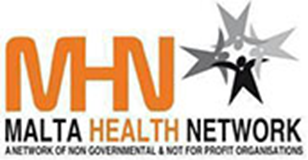 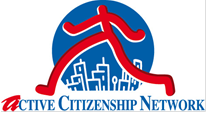 “Id-Drittijiet tal-Pazjenti m’għandhomx fruntieri”Il-bidu ta’ Kampanja ta’ informazzjoni dwar il-kura transkonfinali tibda f’Malta u fi 13-il pajjiż ieħor fl-UEF’ Malta,  34% biss tan-nies għandhom l-għarfien dwar id-dritt ta’ kura barra mill-pajjiż mgħoti bid-Direttiva tal-Kura Transkonfinali (Cross-border Healthcare Directive), waqt li 24% biss jafu dwar il-Punti ta’ Kuntatt Nazzjonali (National Contact Points). Din l-informazzjoni ħarġet f’rapport ippublikat mill-Kummissjoni Ewropeja fl-4 ta’ Settembru 2015. Ir-rapport ħares lejn l-għarfien dwar id-direttiva tal-Kura Transkonfinali, meta wieħed jirċievi kura f’pajjiż ieħor tal-UE, u ħareġ ċar li l-għarfien tal-Ewropej dwar dan id-dritt hu baxx ħafna. Fil-fatt 2% biss taċ-ċittadini tal-UE għamlu użu mid-drittijiet mogħotija minn din id-direttiva, li tagħti d-dritt li wieħed jirċievi kura ta’ livell ogħla u kura f’ċentri speċjaliżżati.Bħala l-Malta Health Network, aħna nemnu li l-impatt tad-Direttiva 2011/24/UE tiddependi ħafna fuq il-livell ta’ għarfien fost il-pazjenti madwar l-UE u d-drittijiet tagħhom permess ta’ din il-liġi joffru benefiċji kbar. Għaldaqstant, implimentazzjoni xierqa tad-direttiva tgħin lit-98% l-oħra li jiddeċidu jew li għal raġunijiet personali jirċievu kura f’pajjiżhom. Dawn jistgħu jirċievu kura ta’ kwalita ogħla u aktar sigura waqt li jkunu nfurmat fuq id-drittijiet tagħhom dwar il-kura f’pajjiż ieħor, kif isir il-ħlas u titjieb tal-koperazzjoni bejn l-istati membri. Hu importanti li wieħed isemmi li dan hu dritt differenti mill-arranġamenti li għandu d-dipartiment tas-saħħa ma’ entitajiet barranin fejn pazjenti Maltin jintbagħatu direttament mill-istat għal-kura speċjalizzata barra minn Malta. “Biex niċċelebraw l-10 anniversarju tal-Ġurnata Ewropeja tad-Drittijiet tal-Pazjent, iddeċidejna li norganiżżaw din il-kampanja ta’ kooperazjoni flimkien ma entitajiet ċiviċi u organizzazjonijiet tal-pazjenti li jaħdmu flimkien mal-Netwerk ta’ Ċittadinanza Attiva (ACN),” stqarr id-direttur tal-ACN Mariano Votta. Din il-Kampanja ta’ Informazzjoni dwar il-Kura Transkonfinali se tikkonsisti f’avvenimenti fuq livell lokali, nazzjoni u Ewropew b’informazzjoni diretta u attivitajiet bl-użu tat-teknloġija li se jsiru bejn Ġunju u Diċembru 2016. Matul dawn is-6 xhur se ssir l-ewwel evalwazjoni mill-lat taċ-ċittadini dwar l-effett tad-Direttiva, 3 snin wara li ddaħlet fis-seħħ (Ottubru 2013 - Otubru 2016) u r-riżultati jiġu preżentati uffiċjalment lill-Kummussjoni Ewropeja u l-Parlament Ewropew. Il-kampanja ta’ informazzjoni dwar id-drittijiet tal-pazjenti fil-kura transkonfinali se tibda f’Malta u fi 13-is stat membri tal- UE. L-initzjattiva qed tkun immexxija f’Malta mill-Malta Health Network (MHN) u fuq livell Ewropew minn Netwerk Ċittadinanza Attiva (ACN). Il-kampanja se tkunn uffiċjalment preżentata lill-Istituzjonijiet Ewropej fit-3  ta’ Mejju fil-Parlament Ewropew fi Brussel. L-avveniment qed isir bl-għajnuna tal-MEP David Borrelli, Co-Chair tal-Grupp EFDD u Ko-Fundatur tal-Grupp ta’ Interess tal-Membri Parlamentari Ewropej dwar ‘Id-Drittijiet tal-Pazjenti Ewropej u d-Direttiva Transkonfinali”. Malta hi rapreżentata f’dan il-grupp mill-Ewroparlamentari Dr Therese Comodini Cachia.Fis-sena 2017, il-kampanja se titwessa fl-14-il pajjiż l-ieħor tal-UE. Hu maħsub li riżultati miksuba mill-ewwel stħarriġ tal-2016 iwassal għal titjieb fil-kampanja tal-2017 fil-pajjiżi l-oħra tal-UE.Fl-2016, fuq livelli Nazzjonali, il-kampanja ta’ informazzjoni se tkun ikkordinata minn dawn l-għaqdiet ċiviċi u organizzazjonijiet tal-pazjenti:L-Awstria: Lower Austrian Patient and Nursing AdvocacyIl-Bulgaria: Patients' Organizations “With You”  Ċipru: Cyprus Alliance for Rare DisordersFranza: Inter-Association on health (CISS)Ġermanja: Bürger Initiative Gesundheit e.V. Ungerija: Hungarian Federation of People with Rare and Congenital DiseasesIrlanda: Irish Patients’ Association Italia: Cittadinanzattiva - Tribunal for patients’ rightsLitwania: Council Of Representatives Of Patients' Organizations Of Lithuania Malta: Malta Health NetworkL-Olanda: European Patients Empowerment for Customised SolutionsIl-Polonja: Institute for Patients’ Rights & Health EducationL-iSlovakia: Society of Consumer ProtectionSpanja: Plataforma de Organizaciones de Pacientes. F’Malta fl-okkażjoni tal-Ġurnata Ewropeja tad-Drittijiet tal-Pazjent, il-Malta Health Network qed torganizza seminar dwar id-Drittijiet tal-Pazjent. Dan se jsir nhar it-Tnejn 25 ta’ April, fil-Kappella Russa, fil-Palazz tal-President, H’Attard bejn 5.30-7.00 ta’ filgħaxija. Importanti li wieħed jibbukja post billi jibgħat email fuq: info@maltahealthnetwork.org 